SCBF Directors Meeting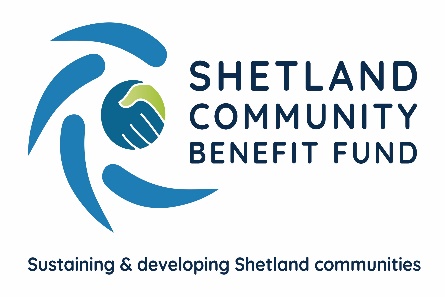 12th April 2023 at 1800Market House Conference RoomPresentChris Bunyan, Alistair Laurenson, Jim Anderson, Aileen Brown, David Cooper, John Parry, John Dally and Neville Martin.In AttendanceEleanor Gear, Administration Officer1. ApologiesKaren Hannay, Colin Clark and Alistair Christie-Henry2. New declarations of interestsNone.3. New Directors/Observers None.  4. Minutes of 8th March 2023Proposed by Jim Anderson, seconded by Alistair Laurenson. Agreed. Matters Arising and not covered by the agenda None5.  Audit and Governance groupAileen Brown now has remote access to the AGS files and continues to review them remotely.Chris Bunyan informed directors that SSE have produced their annual report which includes information on projects supported by the AGS.  SSE are very happy with how the AGS is working as well as SCBF administration and governance .6. AdministrationNothing to Report.7. Financial Report (a) Report on 2022-23 income and expenditure - circulatedEleanor Gear advised that the annual accounts paperwork has been submitted to the accountants and a report should be ready in time for next month’s AGM.Report noted.8. Legal and Accountancy Advice Nothing to Report.9. Viking Energy (a) Management of Main funds – verbal reportThe Management of Main Funds subgroup reported on their progress.10. Business Plan Sub-GroupThe business Plan sub-Group reported on the consultation progress.   The report was noted.11. AGS (a) Application Summary Report – circulatedJim Anderson raised that the number of rejected applications is currently sitting at a total of 54 and queried the reasons for not awarding funding.  Aileen Brown responded that this was looked at as part of the audit of AGS applications and reasons are mostly lack of funds or lack of local benefit (particularly applied to Shetland-wide applications).Report noted.12. Shetland Aerogenerators Community Benefit FundNothing to Report.13. Other commercial renewable energy schemeNothing to Report.14. Any other businessDavid Cooper raised an issue regarding the AGS and not being permitted to apply more than once in a 12 month period.  Unst, as a small community was finding this difficult.  CB asked David to draft an email raising these concerns which could then be considered by the Fund Management subgroup.  He also suggested contacting the Administration Officer who would be more than happy to give assistance and guidance to community groups.Date of next meeting – 10th May 2023 at 1830 approx. following the AGM.  Meeting closed at 1845 with nothing further to discuss.